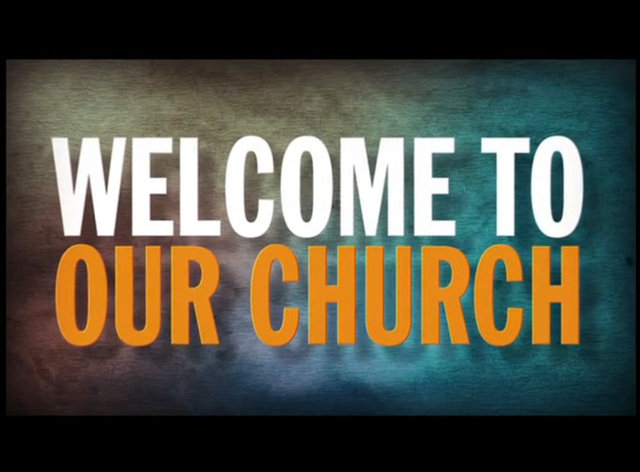             Welcome to today’s service 15th Feb 2020Sabbath School - 9.30am - 11.00am“So the governors and satraps sought to find some charge against Daniel concerning the Kingdom, but they could find no charge or fault, because he was faithful: nor was there any error or fault found in him.”             (Daniel 6:4 NKJV)Lesson Study                                                                                                                                                                                                                                                                                                                                                                                                                                                                                                                                                                                                                                                                                                                                                               Opening Prayer / Hymns / Closing remarks / Prayer                                    AnnouncementsFamily Worship - 11.15am Opening Song                             Welcome in this Place Opening Prayer                                                    Bill Tiko      Welcome                                                 Julian Cranfield                Hymn                    Marching to Zion                         422             Offering Prayer                                      Deaconry Team          Children’s Story                                                  Kay Tiko Special Item                                            Monique Smith                                                      Main Prayer                                                   Velva Grant                  Script Reading        Deut 6: 1-2, 5-7          Tatiana Tiko Message                Heaven on Earth                 Bill Tiko Special Item                Charlene, Amy, Megan and Kay            Benediction                                                          Bill Tiko             Closing Song                                May The Light of God----------------- O -------------------Missing You Prayer @ 3.45pm‘The Great Controversy’ Study @ 4.00pmAY – Personal Ministries Team @ 5.00pm             This Week                         Next Week	Sunset      17.20pm                             17.32pm        Speaker    Bill Tiko                         Ainsley Mitchell@ Plant  Pst Thando Mlazi              Elder Eddie                   Duty Elder this month: Julian Cranfield            Welcome to today’s service 15th Feb 2020Sabbath School - 9.30am - 11.00am“So the governors and satraps sought to find some charge against Daniel concerning the Kingdom, but they could find no charge or fault, because he was faithful: nor was there any error or fault found in him.”             (Daniel 6:4 NKJV)Lesson Study                                                                                                                                                                                                                                                                                                                                                                                                                                                                                                                                                                                                                                                                                                                                                               Opening Prayer / Hymns / Closing remarks / Prayer                                    AnnouncementsFamily Worship - 11.15am Opening Song                             Welcome in this Place Opening Prayer                                                    Bill Tiko      Welcome                                                 Julian Cranfield                Hymn                    Marching to Zion                         422             Offering Prayer                                      Deaconry Team          Children’s Story                                                  Kay Tiko Special Item                                            Monique Smith                                                      Main Prayer                                                   Velva Grant                  Script Reading        Deut 6: 1-2, 5-7          Tatiana Tiko Message                Heaven on Earth                 Bill Tiko Special Item                Charlene, Amy, Megan and Kay            Benediction                                                          Bill Tiko             Closing Song                                May The Light of God----------------- O -------------------Missing You Prayer @ 3.45pm‘The Great Controversy’ Study @ 4.00pmAY – Personal Ministries Team @ 5.00pm             This Week                         Next Week	Sunset      17.20pm                             17.32pm        Speaker    Bill Tiko                         Ainsley Mitchell@ Plant  Pst Thando Mlazi              Elder Eddie                   Duty Elder this month: Julian Cranfield1. Social Evening – Tonight. 15th Feb, a church social evening will be held, all are invited to come along and socialise together.2. Board Meeting. The next meeting is next Thurs 20th Feb at 7.00pm. Please let Pastor or Pastoral Team know if you cannot attend. 3. The Funeral of Devon Smith will take place at St. James Church, on Thurs 27th Feb at 11.00am.4. Prayer Meeting. Every Wed evening at 7.30pm and everyone is encouraged to attend. Leading out this coming Wednesday is Elder Julian Cranfield.5. The Family Life Dept – North Bristol Church. Will be having a Singles Emphasis Day on Sabbath 22nd Feb.Speaker will be Pst Keith Boldeau, along with Voices of Praise singers. This is an all-day event. All singles and prospective couples are invited.6. Notice Board. Dept Leaders, please see poster and application form for ‘Healthy Thriving Churches Conference’ on 21st - 23rd Feb. Details on poster, with application form.7. Adventist Radio. See notice board for Presidents appeal and for details on how to support this important Ministry.8. All Night Prayer. Sabbath 22nd Feb. See notice board for details of this prayer initiative.9. Soup Kitchen. The rota is being prepared for the soup and sandwiches for Tues and Thurs. Please volunteer, if you can, to take turns to do this, either making the soup or the sandwiches, and let Suku know which days you can do this and if it is soup or sandwiches you can make. If there are a good no of volunteers, the frequency of being asked will be greatly reduced. 10. NB: Church Building. If you are the last person to leave / lock up the church, can you please ensure all windows (inc kitchen) are closed / lighting & heating switched off.1. Social Evening – Tonight. 15th Feb, a church social evening will be held, all are invited to come along and socialise together.2. Board Meeting. The next meeting is next Thurs 20th Feb at 7.00pm. Please let Pastor or Pastoral Team know if you cannot attend. 3. The Funeral of Devon Smith will take place at St. James Church, on Thurs 27th Feb at 11.00am.4. Prayer Meeting. Every Wed evening at 7.30pm and everyone is encouraged to attend. Leading out this coming Wednesday is Elder Julian Cranfield.5. The Family Life Dept – North Bristol Church. Will be having a Singles Emphasis Day on Sabbath 22nd Feb.Speaker will be Pst Keith Boldeau, along with Voices of Praise singers. This is an all-day event. All singles and prospective couples are invited.6. Notice Board. Dept Leaders, please see poster and application form for ‘Healthy Thriving Churches Conference’ on 21st - 23rd Feb. Details on poster, with application form.7. Adventist Radio. See notice board for Presidents appeal and for details on how to support this important Ministry.8. All Night Prayer. Sabbath 22nd Feb. See notice board for details of this prayer initiative.9. Soup Kitchen. The rota is being prepared for the soup and sandwiches for Tues and Thurs. Please volunteer, if you can, to take turns to do this, either making the soup or the sandwiches, and let Suku know which days you can do this and if it is soup or sandwiches you can make. If there are a good no of volunteers, the frequency of being asked will be greatly reduced. 10. NB: Church Building. If you are the last person to leave / lock up the church, can you please ensure all windows (inc kitchen) are closed / lighting & heating switched off.11. SEC Prayer Ministries From 1st Jan 2020. Please note: New no. to join them in prayer each DAY between 6am - 7am. Dial in using Freephone 0330 088 1937 and enter pin 619764# to join the conference call. See notice on board.12. Keeping the Church Family Safe: Parents, please be aware of where your children are and what they are doing. Michelle Fishley is the ‘Keeping the Church Family Safe’ co-ordinator and should be contacted on any of these issues.13. Please Reverence the Sanctuary, by not bringing any food or drink into the place of worship and leave quietly at the end of the service. Our aim should always be to maintain a clean and tidy place of worship. Please makes sure all mobile devices are switched off / on silent.14. Here to Help: Cornerstone Counselling Service by the South England Conference. Tel: 0207 7238050 Restore Counselling Service. Tel: Audrey 07717633846                     ----------------- o -----------------        PRAYER CORNER – Prayer Changes Things!Sisters:  I Fanstone, F Fishley, H Jones, Janet Mitchell, K Warmington, V Bryan, I Patrick, V Francis, P Namuchana, M Harris, J Collins J SmithBrothers: A Annakie, E Duffus, Elder P Fanstone, A Fishley, S Wynter, L Blake, F Mitchell,L Robinson, N Kelly, E Douglas. T Smith Housebound: M Angel, M Francis, K McBean, K Warmington.Bereaved: Sis Cynthia Smith & FamilyCongratulations: Birthday Greetings to all whohave Birthdays in FEB  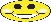 Your contribution to Our Bulletin:    Please send the information you wish to beincluded in the bulletin to:robert.hinds40@btinternet.com  Please send/email all entries by 5PM ThursdayPlease send/email all Audio Visual/Media Teamrequests for support by 9PM THURSDAY  11. SEC Prayer Ministries From 1st Jan 2020. Please note: New no. to join them in prayer each DAY between 6am - 7am. Dial in using Freephone 0330 088 1937 and enter pin 619764# to join the conference call. See notice on board.12. Keeping the Church Family Safe: Parents, please be aware of where your children are and what they are doing. Michelle Fishley is the ‘Keeping the Church Family Safe’ co-ordinator and should be contacted on any of these issues.13. Please Reverence the Sanctuary, by not bringing any food or drink into the place of worship and leave quietly at the end of the service. Our aim should always be to maintain a clean and tidy place of worship. Please makes sure all mobile devices are switched off / on silent.14. Here to Help: Cornerstone Counselling Service by the South England Conference. Tel: 0207 7238050 Restore Counselling Service. Tel: Audrey 07717633846                     ----------------- o -----------------        PRAYER CORNER – Prayer Changes Things!Sisters:  I Fanstone, F Fishley, H Jones, Janet Mitchell, K Warmington, V Bryan, I Patrick, V Francis, P Namuchana, M Harris, J Collins J SmithBrothers: A Annakie, E Duffus, Elder P Fanstone, A Fishley, S Wynter, L Blake, F Mitchell,L Robinson, N Kelly, E Douglas. T Smith Housebound: M Angel, M Francis, K McBean, K Warmington.Bereaved: Sis Cynthia Smith & FamilyCongratulations: Birthday Greetings to all whohave Birthdays in FEB  Your contribution to Our Bulletin:    Please send the information you wish to beincluded in the bulletin to:robert.hinds40@btinternet.com  Please send/email all entries by 5PM ThursdayPlease send/email all Audio Visual/Media Teamrequests for support by 9PM THURSDAY                                       Useful NumbersMinisters: Pastor Alan Hart                                               07714796178Email                                                     achart_@talktalk.netPastor Jackson                                                  07881382525Email:                                        tremonjackson@gmail.com                              Church Leaders (Elder)Errol Westcarr (1st)                                         07584652279Julian Cranfield                                               07397156457Lutz Rentel                                                       07982658069Church Clerk Robert Hinds                           07961668595Communications/Media/Bulletin  Vanessa Francis                         vc.francis@hotmail.co.uk                                                                          07866294040                                              Head Deacon: Patrick Kelly                          07725811886	Head Deaconess:  Kay Tiko                          07746718806Saturday (Sabbath) ServicesEarly Morning Prayer Hour                                        08:30Church at Study (Sabbath School)                            09:30Family Worship Service                                              11:15‘Missing You’ Prayer Initiative                                  16:30Afternoon Service (Adventist Youth Ministry)       17:00Weekly ActivitiesMonday – ‘Back to Basics’ Youth Bible Study         19:00Tuesday – Community Soup Kitchen            11.00-12.30Wednesday – The Power of Prayer Meeting         19:30 Wednesday – Pastor’s Surgery                    14:00 – 18:00Thursday – Community Soup Kitchen          11.00-12.30Friday –  Youth Vespers                                               19:30––––––––– o ––––––––––Other SDA churches in the Gloucester DistrictChurch Plant - St Aldates, Finlay Rd, Gloucester, GL4 6TNAnthony Saunders                                            07429221835Stroud - Farmhill Baptist Church. Pagan Hill, GL5 4BXPeter Fanstone                                                01453 828 611Yate - Ridgewood Centre, 244 Station Road, BS37 4AFTony King                                                            07785900331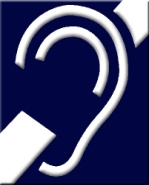 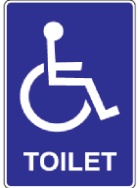 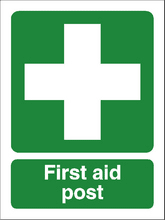 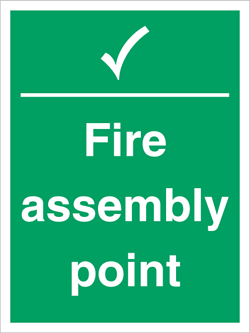 Loop system      In Foyer        In Kitchen	       St Michael’s  Turn to T                                                         Health CentreSEVENTH – DAY ADVENTISTS BELIEVEThat the Bible is God’s inspired Word. 2 Timothy 3:16That the Godhead consists of the Father, Son and Holy Spirit. Matthew 28:19That salvation is a free gift from God which we receive through faith. Ephesians 2: 2-8That true conversion is reflected by a regeneration and sanctification of the believer. John 3: 3 – 6That baptism by immersion is the door into the church an outward symbol of surrender to Christ. Acts 2: 38That Jesus Christ will return soon as in a personal visible manner to redeem his people. Matthew 24: 30That we are living in the judgement hour immediately preceding Christ’s return. Revelation 14: 6 -7That the body is the temple of the Holy Spirit and is not to be defiled with alcohol, tobacco, drugs or wrong eating habits. 1st Corinthians 3: 16-17; 6:19-20That the 10 commandments will be the standard of the judgement and are still binding upon the Christian. Exodus 20: 3-17That the seventh day, Saturday, is the Sabbath according to the 10 commandments. Genesis 2:1-3; Exodus 20:8That the gifts of the spirit are given to the church until the end of time. They include the Spirit of Prophecy as manifested in the ministry of Ellen G White. 1st Corinthians 1:5-7; Revelation 12:17That a tithe (10%) of our income is holy and is reserved for the support of the ministry. Malachi 3: 8-12These principles are practiced not from a sense of obligation or to earn a place in heaven, but as a result of an experience in which there is a close walk with Christ as a natural consequence of accepting Him as our personal Saviour & Lord             Mission Statement: Share the ‘good news’ of Jesus Christ and lead others to Him. Discipling all, as we serve and Await His soon return. Share, Disciple, AwaitVision Statement: An accessible, friendly and vibrantChurch, meeting the needs of the CommunitySEVENTH – DAY ADVENTISTS BELIEVEThat the Bible is God’s inspired Word. 2 Timothy 3:16That the Godhead consists of the Father, Son and Holy Spirit. Matthew 28:19That salvation is a free gift from God which we receive through faith. Ephesians 2: 2-8That true conversion is reflected by a regeneration and sanctification of the believer. John 3: 3 – 6That baptism by immersion is the door into the church an outward symbol of surrender to Christ. Acts 2: 38That Jesus Christ will return soon as in a personal visible manner to redeem his people. Matthew 24: 30That we are living in the judgement hour immediately preceding Christ’s return. Revelation 14: 6 -7That the body is the temple of the Holy Spirit and is not to be defiled with alcohol, tobacco, drugs or wrong eating habits. 1st Corinthians 3: 16-17; 6:19-20That the 10 commandments will be the standard of the judgement and are still binding upon the Christian. Exodus 20: 3-17That the seventh day, Saturday, is the Sabbath according to the 10 commandments. Genesis 2:1-3; Exodus 20:8That the gifts of the spirit are given to the church until the end of time. They include the Spirit of Prophecy as manifested in the ministry of Ellen G White. 1st Corinthians 1:5-7; Revelation 12:17That a tithe (10%) of our income is holy and is reserved for the support of the ministry. Malachi 3: 8-12These principles are practiced not from a sense of obligation or to earn a place in heaven, but as a result of an experience in which there is a close walk with Christ as a natural consequence of accepting Him as our personal Saviour & Lord             Mission Statement: Share the ‘good news’ of Jesus Christ and lead others to Him. Discipling all, as we serve and Await His soon return. Share, Disciple, AwaitVision Statement: An accessible, friendly and vibrantChurch, meeting the needs of the CommunitySEVENTH – DAY ADVENTISTS BELIEVEThat the Bible is God’s inspired Word. 2 Timothy 3:16That the Godhead consists of the Father, Son and Holy Spirit. Matthew 28:19That salvation is a free gift from God which we receive through faith. Ephesians 2: 2-8That true conversion is reflected by a regeneration and sanctification of the believer. John 3: 3 – 6That baptism by immersion is the door into the church an outward symbol of surrender to Christ. Acts 2: 38That Jesus Christ will return soon as in a personal visible manner to redeem his people. Matthew 24: 30That we are living in the judgement hour immediately preceding Christ’s return. Revelation 14: 6 -7That the body is the temple of the Holy Spirit and is not to be defiled with alcohol, tobacco, drugs or wrong eating habits. 1st Corinthians 3: 16-17; 6:19-20That the 10 commandments will be the standard of the judgement and are still binding upon the Christian. Exodus 20: 3-17That the seventh day, Saturday, is the Sabbath according to the 10 commandments. Genesis 2:1-3; Exodus 20:8That the gifts of the spirit are given to the church until the end of time. They include the Spirit of Prophecy as manifested in the ministry of Ellen G White. 1st Corinthians 1:5-7; Revelation 12:17That a tithe (10%) of our income is holy and is reserved for the support of the ministry. Malachi 3: 8-12These principles are practiced not from a sense of obligation or to earn a place in heaven, but as a result of an experience in which there is a close walk with Christ as a natural consequence of accepting Him as our personal Saviour & Lord             Mission Statement: Share the ‘good news’ of Jesus Christ and lead others to Him. Discipling all, as we serve and Await His soon return. Share, Disciple, AwaitVision Statement: An accessible, friendly and vibrantChurch, meeting the needs of the Community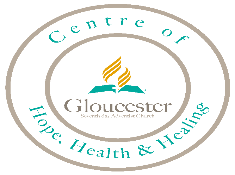 WELCOME TOGLOUCESTER SEVENTH-DAYADVENTIST  CHURCHCromwell StreetGloucesterGL1 1REFamily Worship15th FEB 2020           Church Office:  01452 520 557	   Web: www.gloucester.adventistchurch.org.eu                 Email: glossdachurch@gmail.com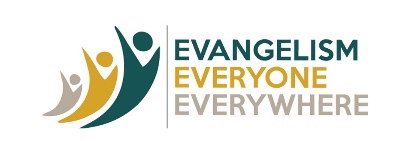 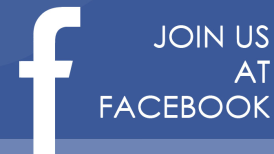 WELCOME TOGLOUCESTER SEVENTH-DAYADVENTIST  CHURCHCromwell StreetGloucesterGL1 1REFamily Worship15th FEB 2020           Church Office:  01452 520 557	   Web: www.gloucester.adventistchurch.org.eu                 Email: glossdachurch@gmail.comWELCOME TOGLOUCESTER SEVENTH-DAYADVENTIST  CHURCHCromwell StreetGloucesterGL1 1REFamily Worship15th FEB 2020           Church Office:  01452 520 557	   Web: www.gloucester.adventistchurch.org.eu                 Email: glossdachurch@gmail.comWELCOME TOGLOUCESTER SEVENTH-DAYADVENTIST  CHURCHCromwell StreetGloucesterGL1 1REFamily Worship15th FEB 2020           Church Office:  01452 520 557	   Web: www.gloucester.adventistchurch.org.eu                 Email: glossdachurch@gmail.com